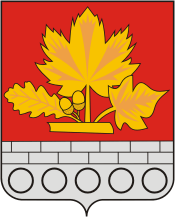 ПРОЕКТ РЕШЕНИЯ СОВЕТ  КРАСНОСЕЛЬСКОГО ГОРОДСКОГО ПОСЕЛЕНИЯГУЛЬКЕВИЧСКОГО РАЙОНАР Е Ш Е Н И Е___сессии  ___ созыва   от _____________                                                                                   № __пос.КрасносельскийО внесении изменения в решение 42 сессии 2 созываот 15 марта 2013 года № 4 «Об утверждении нормативов градостроительного проектирования Красносельского городского поселения Гулькевичского района с изменениями от 31 августа 2022 г. № 1» 	В соответствии со статьей 29.4 Градостроительного кодекса Российской Федерации от 29 декабря 2004 г. № 190-ФЗ, Федеральным законом от 6 октября 2003 г. № 131-ФЗ «Об общих принципах организации местного самоуправления в Российской Федерации», на основании приказа департамента по архитектуре и градостроительству Краснодарского края от 12 сентября 2022 г. № 222 «О внесении изменений в приказ департамента по архитектуре и градостроительству Краснодарского края от 16 апреля 2015 г. № 78 «Об утверждении нормативов градостроительного проектирования Краснодарского края», статьей 8 устава Красносельского городского поселения Гулькевичского района, Совет Красносельского городского поселения Гулькевичского района р е ш и л:1. Внести в решение 42 сессии 2 созыва от 15 марта 2013 года № 4  «Об утверждении нормативов градостроительного проектирования Красносельского городского поселения Гулькевичского района (в редакции от 31 августа 2022 г. № 1) изменения, согласно приложению(прилагается).2. Администрации Красносельского городского поселения Гулькевичского района:1) опубликовать настоящее решение в общественно-политической газете «В 24 часа», полный текст решения - в официальном сетевом издании газеты «В 24 часа» www.hour24.ru и разместить на официальном сайте администрации Красносельского городского поселения Гулькевичского района в сети «Интернет» www.gp-krasnoselskoe.ru.2) разместить настоящее решение в федеральной государственной информационной системе территориального планирования (ФГИС ТП) в срок, не превышающий пяти дней со дня вступления в силу настоящего решения.3. Контроль за выполнением настоящего решения возложить на постоянно действующую депутатскую комиссию по жилищно-коммунальному хозяйству, благоустройству, архитектуре, транспорту и связи.4. Решение вступает в силу после его официального опубликования.Глава Красносельскогогородского поселения Гулькевичского района____________________Председатель Совета Красносельскогогородского поселения Гулькевичского района___________________